Braille Alphabet and Numbers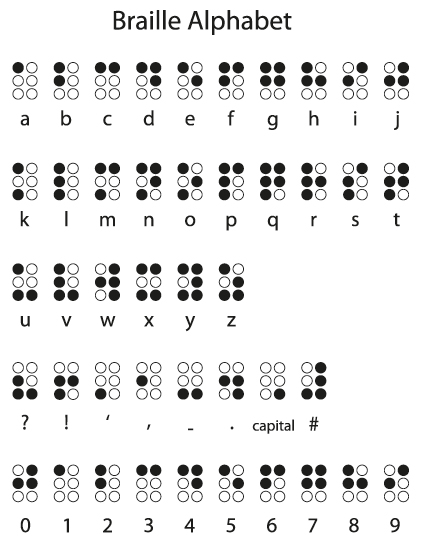 